项目编号： 	注意：申报者填报完成后在线打印申报书，按要求签名盖章后（申报者需在每一页签名），将申报书扫描、上传至申报系统。 第35届兰州市青少年科技创新大赛 小学生科技创新成果竞赛项目申报书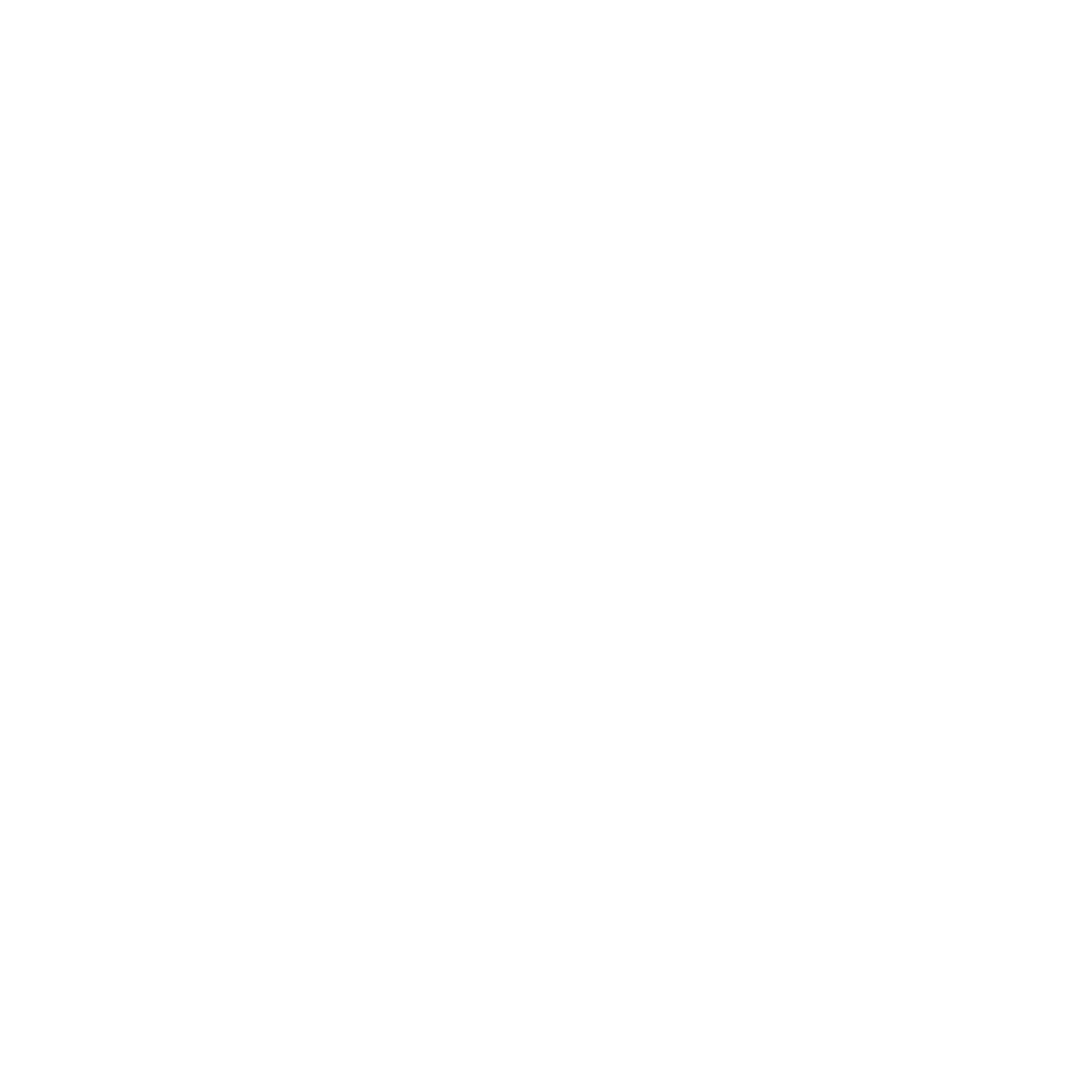 项目名称： 	申 报 者： 	所在学校（全称）： 	辅导教师：  	辅导机构（全称）：  	（重要提示：以上五项信息请申报者认真核实，证书以此为准）项目研究领域：（请在确认的学科上划“√”）□物质科学（MS）□生命科学（LS）□地球环境与宇宙科学（ES）□技术（TD）□行为与社会科学（SO）项目申报类别：（请在确认的类别上划“√”）个人项目集体项目兰州市青少年科技创新大赛组织委员会制A、申报者与辅导教师情况说明：个人项目只填第一申报者情况，集体项目须填写每位申报者情况B、项目情况C、项目申报材料D、申报者确认事宜E、资格确认第一申报者姓	名性别民族出生年月出生年月申报者1寸免冠彩色近照申报者1寸免冠彩色近照第一申报者身份证号码申报者1寸免冠彩色近照申报者1寸免冠彩色近照第一申报者小学学制□五年制	□六年制□五年制	□六年制□五年制	□六年制□五年制	□六年制□五年制	□六年制□五年制	□六年制□五年制	□六年制年	级年	级申报者1寸免冠彩色近照申报者1寸免冠彩色近照第一申报者学校全名学校电话学校电话申报者1寸免冠彩色近照申报者1寸免冠彩色近照第一申报者学校地址邮	编邮	编申报者1寸免冠彩色近照申报者1寸免冠彩色近照第一申报者家庭住址家庭电话家庭电话申报者1寸免冠彩色近照申报者1寸免冠彩色近照第一申报者父亲姓名工作单位工作单位职务(或职称)职务(或职称)第一申报者母亲姓名工作单位工作单位职务(或职称)职务(或职称)署名申报者姓	名性别民族出生年月出生年月申报者1寸免冠彩色近照申报者1寸免冠彩色近照署名申报者身份证号码申报者1寸免冠彩色近照申报者1寸免冠彩色近照署名申报者小学学制□五年制	□六年制□五年制	□六年制□五年制	□六年制□五年制	□六年制□五年制	□六年制□五年制	□六年制□五年制	□六年制年	级年	级申报者1寸免冠彩色近照申报者1寸免冠彩色近照署名申报者学校全名学校电话学校电话申报者1寸免冠彩色近照申报者1寸免冠彩色近照署名申报者学校地址邮	编邮	编申报者1寸免冠彩色近照申报者1寸免冠彩色近照署名申报者家庭住址家庭电话家庭电话申报者1寸免冠彩色近照申报者1寸免冠彩色近照署名申报者父亲姓名工作单位工作单位职务(或职称)职务(或职称)署名申报者母亲姓名工作单位工作单位职务(或职称)职务(或职称)署名申报者姓	名性别民族出生年月出生年月申报者1寸免冠彩色近照申报者1寸免冠彩色近照署名申报者身份证号码申报者1寸免冠彩色近照申报者1寸免冠彩色近照署名申报者小学学制□五年制	□六年制□五年制	□六年制□五年制	□六年制□五年制	□六年制□五年制	□六年制□五年制	□六年制□五年制	□六年制年	级年	级申报者1寸免冠彩色近照申报者1寸免冠彩色近照署名申报者学校全名学校电话学校电话申报者1寸免冠彩色近照申报者1寸免冠彩色近照署名申报者学校地址邮	编邮	编申报者1寸免冠彩色近照申报者1寸免冠彩色近照署名申报者家庭住址家庭电话家庭电话申报者1寸免冠彩色近照申报者1寸免冠彩色近照署名申报者父亲姓名工作单位工作单位职务(或职称)职务(或职称)署名申报者母亲姓名工作单位工作单位职务(或职称)职务(或职称)辅导教师姓 名性别出生年月出生年月工	作	单	位工	作	单	位工	作	单	位工	作	单	位工	作	单	位职务(或职称)职务(或职称)专业领域专业领域联系电话辅导教师辅导教师辅导教师项目研究时间项目研究时间开始时间 	年 	月 	日	完成时间 	年 	月 	日专利申请号及批准号专利申请号及批准号申请号	申请人姓名 	申请日期 	年 	月 	日批准号 			批准日期 	年 	月 	日论文登载报刊和发表日期论文登载报刊和发表日期论文登载报刊名称	发表日期 	年 	月 	日项目简介说明：项目简介包括：1.研究目的 2.研究方法 3.实验结果 4.分析、结论（限 400 字以内）说明：项目简介包括：1.研究目的 2.研究方法 3.实验结果 4.分析、结论（限 400 字以内）